Klassenmedientutoren gesucht(2 pro Klasse)!Was sind deine Aufgaben?Du lernst die Grundzüge unseres Schulnetzwerks kennen: Umgang mit dem Klassenzimmer-PC, der digitalen Tafel und den Tablets. Außerdem kennst du dich aus, wenn die Klasse in den Computerraum geht. Du wirst ausgebildet, dass du helfen kannst, wenn ein Schüler z.B. sein Passwort vergessen hat oder eine Fehlermeldung auftaucht. Du meldest, wenn etwas kaputt ist, z.B. eine Maus oder eine Tastatur geht nicht mehr. Einerseits bist du Ansprechpartner für deine Klasse und z.B. Vertretungslehrer.  Auf der anderen Seite hilfst du Herrn Werner und mir, dass unser Schulnetzwerk ordentlich funktioniert. Wer ist für diese Funktion geeignet?Du solltest:zuverlässig seinInteresse an Computern haben (nicht nur Internet und Facebook )  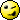 bestenfalls schon etwas über PCs und Computernetzwerke wissen.Dieser Punkt ist keine Voraussetzung, du lernst das auch als Klassenmedientutor, aber es ist einfach ein Vorteil. Wie wirst du ausgebildet?Du bekommst an zwei - drei Nachmittagen die Schulung. Dann bist du Klassenmedientutor. Wir treffen uns dann noch einmal nach zwei bis drei Wochen und besprechen, was gut gelaufen ist und wo es Probleme gab.  Wir treffen uns danach regelmäßig ca. 2x im Halbjahr. Ich freue mich auf deine Bewerbung!Susanne Fiedler, Systembetreuerin----------------------------------------------------------------------------------------------Bewerbung als Klassenmedientutor (im Sekretariat abgeben)Name und Klasse: _______________________________________________________________Unterschrift des Schülers/ der Schülerin		__________________________Unterschrift eines Erziehungsberechtigten 	__________________________Unterschrift des Klassenleiters 			__________________________